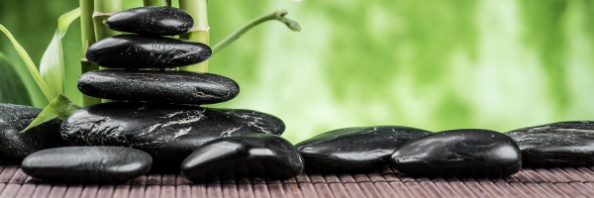  Liliane Roy maître ReikiFormulaire d'inscriptionProcédure d’inscription Me faire parvenir une copie numérisée ou une photo du formulaire complété OU me faire parvenir vos coordonnées et choix de cours en ajoutant que le formulaire a été lu et accepté. Par Messenger à Liliane Roy maître ReikiPar courriel à lilianeroy@yahoo.caMe faire parvenir le paiementVirement Interac à lilianeroy@yahoo.caCarte de crédit par téléphone au 819 313-1883Déroulement des coursChaque cours vient avec un cahier de notes à télécharger (format pdf), des exercices et un accès à des vidéos tutoriels. Le tout vous sera envoyé par courriel ou Messenger sur réception du formulaire d’inscription et du paiement. Quand vous aurez complété la lecture et les exercices, prendre rendez-vous pour une rencontre vidéo via Messenger ou Zoom d’une durée qui varie de 1h à 2h selon les cours. Cette rencontre vise à consolider et personnaliser les apprentissages. Elle inclut les initiations (Reiki I à IV). Vous recevrez un diplôme numérisé (Reiki I à IV). Sa remise repose sur votre engagement et votre pleine participation. Vous avez un an pour compléter chaque cours. Au-delà d’un an, je considérerai qu’il s’agit d’un abandon. Il n’y aura aucun remboursement.Vous avez déjà une formation en Reiki?Assurez-vous de prendre connaissance des conditions au lilianeroy.com, au bas de la page Formation Reiki.Horaire Du lundi au jeudi : 9h à 21h Les vendredi et samedi : 9h à 16hPour rester en contact, abonnez-vous à ma page Facebook « Liliane Roy maître Reiki ». Je n’accepte aucune demande d’amitié sur ma page personnelle.Inscription et choix de coursNom:                                                                   Adresse:Courriel:                                                             Téléphone:__ L’énergie au quotidien     __ Introduction aux soins énergétiques   __ Reiki I      __ Reiki II    __ Reiki III  AccompagnementL’inscription à un cours vous donne accès à des services d’accompagnement en ligne dont des soins Reiki à distance. Visiter le lilianeroy.com pour les détailsConsentement libre et éclairéJ'ai 18 ans ou plus. C'est en toute liberté et sans promesse de résultats que je choisis de participer à cette formation. Mon but est de favoriser mon cheminement personnel et/ou d'ouvrir mon horizon professionnel. Je reconnais qu'il est de ma responsabilité de faire preuve de jugement et d'exercer mon libre choix dans l'utilisation des outils qui me sont offerts. J’ai été informé(e) que cette formation est contre-indiquée pour les personnes atteintes de certains problèmes de santé mentale ou de dépendances aux substances. Si c’est mon cas, il est de ma responsabilité d’en aviser la formatrice avant de compléter mon inscription. J’ai lu l’ensemble du formulaire d’inscription et j’en accepte les conditions.Signature___________________________ Date_______________